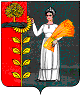 РОССИЙСКАЯ ФЕДЕРАЦИЯСОВЕТ ДЕПУТАТОВ СЕЛЬСКОГО ПОСЕЛЕНИЯНОВОЧЕРКУТИНСКИЙ СЕЛЬСОВЕТДобринского муниципального района Липецкой области45- cессия I созываР Е Ш Е Н И Е25.12.2020                                  с. Новочеркутино                                     198-рсО Бюджете сельского поселения Новочеркутинский сельсовет Добринского муниципального района Липецкой области Российской Федерации на 2021 год и на плановый период 2022 и 2023 годовРассмотрев представленный администрацией сельского поселения Новочеркутинский сельсовет проект решения «О Бюджете сельского поселения Новочеркутинский сельсовет Добринского муниципального района Липецкой области Российской Федерации на 2021 год и на плановый период 2022 и 2023 годов», руководствуясь Положением «О бюджетном процессе сельского поселения Новочеркутинский сельсовет», Уставом сельского поселения Новочеркутинский сельсовет Добринского муниципального района, учитывая рекомендации публичных слушаний и постоянных комиссий, Совет депутатов сельского поселения Новочеркутинский сельсоветРЕШИЛ:     1.Принять Бюджет сельского поселения Новочеркутинский сельсовет Добринского муниципального района Липецкой области Российской Федерации на 2021 год и на плановый период 2022-2023 годов (прилагается)     2.Направить указанный нормативно-правовой акт главе сельского поселения для подписания и официального обнародования.     3.Настоящее решение вступает в силу с 1 января 2021 года.Председатель Совета депутатов   сельского поселения  Новочеркутинский сельсовет                                                     Н.А. Сошкина                          Принят 	 Решением Совета депутатов сельского поселения Новочеркутинский сельсоветДобринского муниципального районаЛипецкой области Российской Федерации № 198-рс от 26.12.2020 г.БЮДЖЕТсельского поселения Новочеркутинский сельсовет Добринского муниципального района Липецкой области Российской Федерации на 2021 год и на плановый период 2022 и 2023 годов  Статья 1. Основные характеристики бюджета сельского поселения на 2021 год и на плановый период 2022 и 2023 годов.     1. Утвердить основные характеристики бюджета сельского поселения на 2021 год :        1) общий объем доходов бюджета сельского поселения в сумме 13 946 210,99 рублей;  2) общий объем расходов бюджета сельского поселения в сумме 13 946 210,99  рублей.    2. Утвердить основные характеристики бюджета сельского поселения на плановый период 2022 и на 2023 год:1) общий объем доходов бюджета сельского поселения на 2022 год в сумме 5 585 654,40 рублей и на 2023 год в сумме 5 762 931,81 рубля2) общий объем расходов бюджета сельского поселения на 2022 год в сумме 5 585 654,40 рублей, в том числе условно утвержденные расходы в сумме 145 000,00 рублей и на 2023 год в сумме 5 762931,81 рубля, в том числе условно утвержденные расходы в сумме 290 000,00 рублей.Статья 2. Нормативы формирования доходов бюджета сельского поселения 1. Утвердить, что бюджет сельского поселения в 2021 году и на плановый период 2022 и 2023 годов формируется  за счет налоговых и неналоговых доходов в соответствии с законодательством Российской Федерации о налогах и сборах.Статья 3. Главные администраторы доходов и источников финансирования дефицита бюджета1.Утвердить перечень главных администраторов доходов бюджета сельского поселения на 2021 год и на плановый период 2022 и 2023 годов согласно приложению 1 к настоящему решению.2. Утвердить перечень главных администраторов  источников  внутреннего финансирования  дефицита  бюджета сельского поселения на 2021 год и на плановый период 2022 и 2023 годов согласно приложению 2 к настоящему решению. 3. Утвердить перечень главных администраторов доходов бюджета сельского поселения – территориальных органов федеральных органов исполнительной власти на 2021 год и на плановый период 2022 и 2023 годов согласно приложению 3 к настоящему решению.Статья 4. Объемы поступлений доходов в бюджет сельского поселения1. Учесть в бюджете сельского поселения  объем поступления доходов:1) на 2021 год согласно приложению 4 к настоящему решению;  2) на плановый период 2022 и 2023 годов согласно приложению 5 к настоящему решению.2. Утвердить объем межбюджетных трансфертов, предусмотренных к получению из областного бюджета:1) на 2021 год в сумме 8 098 800,99 рублей согласно приложению 6 к настоящему решению;2) на 2022 год в сумме 249 654,4 рублей и на 2023 год в сумме 255 931,81 рублей согласно приложению 7  к настоящему решению. 3. Утвердить объем межбюджетных трансфертов, предусмотренных к получению из районного бюджета  на 2021 год в сумме 710 410,00 рублей согласно приложению 8 к настоящему решению;Статья 5. Бюджетные ассигнования бюджета сельского поселения на 2021 год и на плановый период 2022 и 2023 годов 1.Утвердить распределение бюджетных ассигнований сельского поселения  по разделам и подразделам   классификации расходов бюджетов Российской Федерации:1) на 2021 год согласно приложению 9 к настоящему решению;2) на плановый период 2022 и 2023 годов согласно приложению 10 к настоящему решению.2.Утвердить ведомственную структуру расходов бюджета сельского поселения:1) на 2021 год согласно приложению 11 к настоящему решению; 2) на плановый период 2022 и 2023 годов согласно приложению 12 к настоящему решению.3. Утвердить распределение бюджетных ассигнований сельского поселения по разделам, подразделам, целевым статьям (муниципальным программам и непрограммным направлениям деятельности), группам видов расходов классификации расходов бюджетов Российской Федерации:1) на 2021 год согласно приложению 13 к настоящему решению;2) на плановый период 2022 и 2023 годов согласно приложению 14 к настоящему решению. 4. Утвердить объем бюджетных ассигнований Дорожного фонда на 2021 год в сумме 710 410,00 рублей. 5. Утвердить объем межбюджетных трансфертов, передаваемых бюджету муниципального района из бюджета сельского поселения на осуществление части полномочий по решению вопросов местного значения:1) на 2021 год  в сумме 5 592 887,00 рублей согласно приложению 15 к настоящему решению;2) на 2022 год в сумме 686 455,00 рублей и на 2023 год в сумме 712 632,00 рублей согласно приложению 16 к настоящему решению. Статья 6. Муниципальные заимствования, муниципальный долг и предоставление муниципальных гарантий  сельского поселения1. Утвердить верхний предел муниципального  долга сельского поселения на 1 января 2022 года равным нулю, в том числе верхний предел долга по муниципальным гарантиям  сельского поселения равен нулю.2. Утвердить верхний предел муниципального  долга сельского поселения на 1 января 2023 года равным нулю, в том числе верхний предел долга по муниципальным гарантиям  сельского поселения равен нулю 3.Утвердить верхний предел муниципального  долга сельского поселения на 1 января 2024 года равным нулю, в том числе верхний предел долга по муниципальным гарантиям  сельского поселения равен нулю.Статья 7. Особенности исполнения бюджета сельского поселения Установить перечень расходов бюджета сельского поселения , подлежащих финансированию в первоочередном порядке: заработная плата и начисления на нее, оплата коммунальных  услуг, безвозмездные перечисления бюджету Добринского муниципального района.Осуществлять доведение лимитов бюджетных обязательств до главных распорядителей средств бюджета сельского поселения по расходам, указанным в части 1 настоящей статьи. По остальным расходам доведение лимитов бюджетных обязательств,  производить с учетом ожидаемого исполнения бюджета сельского поселения.Установить в соответствии с частью 3 статьи 217 Бюджетного кодекса Российской Федерации , что основанием для внесения изменений в показатели сводной бюджетной росписи сельского поселения, связанные с особенностями исполнения бюджета сельского поселения и (или) перераспределения бюджетных ассигнований между главными распорядителями средств бюджета сельского поселения без внесения изменений в настоящее решение является:- передача полномочий по финансированию отдельных учреждений, мероприятий или расходов;- уточнение межбюджетных трансфертов из федерального, областного и районного бюджетов;- перераспределение бюджетных ассигнований, предусмотренных главным распорядителям средств бюджета поселения, в пределах общего объема бюджетных ассигнований на реализацию муниципальной программы в целях софинансирования субсидий и иных межбюджетных трансфертов из федерального и областного бюджетов;- перераспределение бюджетных ассигнований, предусмотренных на выполнение условий софинансирования по реализации национальных проектов между главными распорядителями средств бюджета поселения, разделами, подразделами, целевыми статьями и видами расходов классификации расходов бюджетов.4.  Объем бюджетных ассигнований на исполнение публичных нормативных обязательств в бюджете на 2021 год не предусмотрен. Статья 8. Вступление в силу настоящего решенияНастоящее решение вступает в силу с 1 января 2021 года.Глава сельского поселенияНовочеркутинский сельсовет                                                          Е.Е. Зюзина     Приложение № 1                                                                    к  бюджету  сельского поселенияНовочеркутинский сельсовет Добринского муниципального района Липецкой области Российской Федерации на 2021 год и плановый период  2022 и 2023 годовПЕРЕЧЕНЬ ГЛАВНЫХ АДМИНИСТРАТОРОВДОХОДОВ БЮДЖЕТА СЕЛЬСКОГО ПОСЕЛЕНИЯ НА 2021 ГОД И НА ПЛАНОВЫЙ ПЕРИОД 2022 И 2023 ГОДОВ Приложение № 2                                                                                                                                                        к  бюджету  сельского поселенияНовочеркутинский сельсовет Добринского муниципального района Липецкой областиРоссийской Федерации на 2021 год иплановый период 2022 и 2023 годов   ПЕРЕЧЕНЬ ГЛАВНЫХ АДМИНИСТРАТОРОВИСТОЧНИКОВ ВНУТРЕННЕГО ФИНАНСИРОВАНИЯ ДЕФИЦИТА  БЮДЖЕТА СЕЛЬСКОГО ПОСЕЛЕНИЯ НА 2021 ГОД И НА ПЛАНОВЫЙ ПЕРИОД 2022 И 2023 ГОДОВ                                                                                                                                                              Приложение № 3                                                                                                                                                                                                    к бюджету сельского поселенияНовочеркутинский сельсовет Добринского муниципального района Липецкой области Российской Федерации на 2021 год и плановый период 2021 и 2032 годов  ПЕРЕЧЕНЬ ГЛАВНЫХ АДМИНИСТРАТОРОВ ДОХОДОВ БЮДЖЕТА СЕЛЬСКОГО ПОСЕЛЕНИЯ – ТЕРРИТОРИАЛЬНЫХ ОРГАНОВ ФЕДЕРАЛЬНЫХ ОРГАНОВ ИСПОЛНИТЕЛЬНОЙ ВЛАСТИ НА 2021 годИ НА ПЛАНОВЫЙ ПЕРИОД 2022 и 2023 годов  <*> Администрирование поступлений по всем подстатьям соответствующей статьи осуществляется администратором, указанным в группировочном коде бюджетной классификации.Приложение № 5                                                                                                                                                  к бюджету сельского поселенияНовочеркутинский сельсовет Добринского муниципального района Липецкой области Российской Федерации на 2021 год и плановый период 2022 и 2023 годовОБЪЕМ ПОСТУПЛЕНИЙ ДОХОДОВ В БЮДЖЕТ СЕЛЬСКОГО ПОСЕЛЕНИЯ НОВОЧЕРКУТИНСКИЙ СЕЛЬСОВЕТ  НА ПЛАНОВЫЙ ПЕРИОД 2022 и 2023 годов(в рублях)Приложение № 6                                                                                                                                                  к бюджету сельского поселенияНовочеркутинский сельсовет Добринского муниципального района Липецкой области Российской Федерации на 2021 год и плановый период 2022 и 2023 годов                                                                                                            ОБЪЕМ МЕЖБЮДЖЕТНЫХ ТРАНСФЕРТОВ, ПРЕДУСМОТРЕННЫХ К ПОЛУЧЕНИЮ ИЗ ОБЛАСТНОГО БЮДЖЕТА НА 2021 год										       руб.Приложение № 7                                                                                                                                                  к бюджету сельского поселенияНовочеркутинский сельсовет Добринского муниципального района Липецкой области Российской Федерации на 2021 год и плановый период 2022 и 2023 годов                                                                                                            ОБЪЕМ МЕЖБЮДЖЕТНЫХ ТРАНСФЕРТОВ, ПРЕДУСМОТРЕННЫХ К ПОЛУЧЕНИЮ ИЗ ОБЛАСТНОГО БЮДЖЕТА НА ПЛАНОВЫЙ ПЕРИОД 2022 и 2023 годов										       руб.Приложение № 8                                                                                                                                                  к бюджету сельского поселенияНовочеркутинский сельсовет Добринского муниципального района Липецкой области Российской Федерации на 2021 год и плановый период 2022 и 2023 годов                                                                                                                                                                                                                        ОБЪЕМ МЕЖБЮДЖЕТНЫХ ТРАНСФЕРТОВ, ПРЕДУСМОТРЕННЫХ К ПОЛУЧЕНИЮ ИЗ РАЙОННОГО БЮДЖЕТА НА 2021 год							руб.		Приложение № 9                                                                                                                                                  к бюджету сельского поселенияНовочеркутинский сельсовет Добринского муниципального района Липецкой области Российской Федерации на 2021 год и плановый период 2022 и 2023 годовРАСПРЕДЕЛЕНИЕ БЮДЖЕТНЫХ АССИГНОВАНИЙ СЕЛЬСКОГО ПОСЕЛЕНИЯ ПО РАЗДЕЛАМ И ПОДРАЗДЕЛАМ КЛАССИФИКАЦИИ РАСХОДОВ БЮДЖЕТОВ РОССИЙСКОЙ ФЕДЕРАЦИИ НА 2021 год							                                                   руб.		                	Приложение № 10                                                                                                                                                  к бюджету сельского поселенияНовочеркутинский сельсовет Добринского муниципального района Липецкой области Российской Федерации на 2021 год и плановый период 2022 и 2023 годовРАСПРЕДЕЛЕНИЕ БЮДЖЕТНЫХ АССИГНОВАНИЙ СЕЛЬСКОГО ПОСЕЛЕНИЯ ПО РАЗДЕЛАМ И ПОДРАЗДЕЛАМ КЛАССИФИКАЦИИ РАСХОДОВ БЮДЖЕТОВ РОССИЙСКОЙ ФЕДЕРАЦИИ НА ПЛАНОВЫЙ ПЕРИОД 2022 и 2023 годов							                                                   руб.		                Приложение № 11                                                                                                                                                  к бюджету сельского поселенияНовочеркутинский сельсовет Добринского муниципального района Липецкой области Российской Федерации на 2021 год и плановый период 2022 и 2023 годов                                          ВЕДОМСТВЕННАЯ   СТРУКТУРА  РАСХОДОВ БЮДЖЕТА СЕЛЬСКОГО ПОСЕЛЕНИЯ НА 2021год											                                                                                                                                 руб.Приложение № 12                                                                                                                                                  к бюджету сельского поселенияНовочеркутинский сельсовет Добринского муниципального района Липецкой области Российской Федерации на 2021 год и плановый период 2022 и 2023 годовВЕДОМСТВЕННАЯ   СТРУКТУРАРАСХОДОВ БЮДЖЕТА СЕЛЬСКОГО ПОСЕЛЕНИЯ НА ПЛАНОВЫЙ ПЕРИОД 2022 и 2023 годов								                руб.Приложение № 13                                                                                                                                                  к бюджету сельского поселенияНовочеркутинский сельсовет Добринского муниципального района Липецкой области Российской Федерации на 2021 год и плановый период 2022 и 2023 годовРАСПРЕДЕЛЕНИЕ РАСХОДОВ БЮДЖЕТА СЕЛЬСКОГО ПОСЕЛЕНИЯ ПО РАЗДЕЛАМ, ПОДРАЗДЕЛАМ, ЦЕЛЕВЫМ СТАТЬЯМ (МУНИЦИПАЛЬНЫМ ПРОГРАММАМ И НЕПРОГРАММНЫМ НАПРАВЛЕНИЯМ ДЕЯТЕЛЬНОСТИ), ГРУППАМ ВИДОВ РАСХОДОВ КЛАССИФИКАЦИИ РАСХОДОВ БЮДЖЕТОВ РОССИЙСКОЙ ФЕДЕРАЦИИ НА 2021 год                                                                                                                                              руб.Приложение № 14                                                                                                                                                  к бюджету сельского поселенияНовочеркутинский сельсовет Добринского муниципального района Липецкой области Российской Федерации на 2021 год и плановый период 2022 и 2023 годовРАСПРЕДЕЛЕНИЕ РАСХОДОВ БЮДЖЕТА СЕЛЬСКОГО ПОСЕЛЕНИЯ ПО РАЗДЕЛАМ, ПОДРАЗДЕЛАМ, ЦЕЛЕВЫМ СТАТЬЯМ (МУНИЦИПАЛЬНЫМ ПРОГРАММАМ И НЕПРОГРАММНЫМ НАПРАВЛЕНИЯМ ДЕЯТЕЛЬНОСТИ), ГРУППАМ ВИДОВ РАСХОДОВ КЛАССИФИКАЦИИ РАСХОДОВ БЮДЖЕТОВ РОССИЙСКОЙ ФЕДЕРАЦИИ НА ПЛАНОВЫЙ ПЕРИОД 2022 и 2023 годов   								                руб.       Приложение № 15	                                                                                                                                             к бюджету сельского поселенияНовочеркутинский сельсовет Добринского муниципального района Липецкой области Российской Федерации на 2021 год и плановый период 2022 и 2023 годов                                                                                                                                                                                                                        ОБЪЕМ МЕЖБЮДЖЕТНЫХ ТРАНСФЕРТОВ, ПЕРЕДАВАЕМЫХ БЮДЖЕТУ МУНИЦИПАЛЬНОГО РАЙОНА ИЗ БЮДЖЕТА СЕЛЬСКОГО ПОСЕЛЕНИЯ НА ОСУЩЕСТВЛЕНИЕ ЧАСТИ ПОЛНОМОЧИЙ ПО РЕШЕНИЮ ВОПРОСОВ МЕСТНОГО ЗНАЧЕНИЯ НА 2021 год		      руб.      Приложение № 16                                                                                                                                                  к бюджету сельского поселенияНовочеркутинский сельсовет Добринского муниципального района Липецкой области Российской Федерации на 2021 год и плановый период 2022 и 2023 годов                                                                                                                                                                                                                        ОБЪЕМ МЕЖБЮДЖЕТНЫХ ТРАНСФЕРТОВ, ПЕРЕДАВАЕМЫХ БЮДЖЕТУ МУНИЦИПАЛЬНОГО РАЙОНА ИЗ БЮДЖЕТА СЕЛЬСКОГО ПОСЕЛЕНИЯ НА ОСУЩЕСТВЛЕНИЕ ЧАСТИ ПОЛНОМОЧИЙ ПО РЕШЕНИЮ ВОПРОСОВ МЕСТНОГО ЗНАЧЕНИЯ НА ПЛАНОВЫЙ ПЕРИОД 2022 и 2023 годов		      руб.                 Код бюджетной классификации  Российской Федерации            Код бюджетной классификации  Российской Федерации Наименование главного администратора доходов бюджета сельского поселенияНаименование главного администратора доходов бюджета сельского поселенияглавного администратора доходовдоходов бюджета сельского поселенияНаименование главного администратора доходов бюджета сельского поселенияНаименование главного администратора доходов бюджета сельского поселения911Администрация сельского поселения Новочеркутинский сельсовет Добринского муниципального района Липецкой области Российской Федерации9111 11 05025 10 0000 1201 11 05025 10 0000 120Доходы, получаемые в виде арендной платы, а также средства от продажи права на заключение договоров аренды за земли, находящиеся в собственности сельских поселений (за исключением земельных участков муниципальных бюджетных и автономных учреждений)9111 11 05075 10 0000 1201 11 05075 10 0000 120Доходы от сдачи в аренду имущества, составляющего казну сельских поселений (за исключением земельных участков) 9111 13 02995 10 0000 1301 13 02995 10 0000 130Прочие доходы от компенсации затрат бюджетов сельских поселений9111 14 02053 10 0000 4101 14 02053 10 0000 410Доходы от реализации иного имущества, находящегося в собственности сельских поселений (за исключением имущества муниципальных бюджетных и автономных учреждений, а также имущества муниципальных унитарных предприятий, в тем числе казенных), в части реализации основных средств по указанному имуществу9111 14 06025 10 0000 4301 14 06025 10 0000 430Доходы от продажи земельных участков, находящихся в собственности сельских поселений (за исключением земельных участков муниципальных бюджетных и автономных учреждений)9111 17 01050 10 0000 1801 17 01050 10 0000 180Невыясненные поступления, зачисляемые в бюджеты сельских поселений 9111 17 05050 10 0000 1801 17 05050 10 0000 180Прочие неналоговые доходы бюджетов сельских поселений911 1 17 14030 10 0000 1501 17 14030 10 0000 150Средства самообложения граждан, зачисляемые в бюджеты сельских поселений 9112 02 15001 10 0000 1502 02 15001 10 0000 150Дотации бюджетам сельских поселений на выравнивание бюджетной обеспеченности9112 02 15002 10 0000 1502 02 15002 10 0000 150Дотации бюджетам сельских поселений на поддержку мер по обеспечению сбалансированности бюджетов9112 02 16549 10 0000 1502 02 16549 10 0000 150Дотации (гранты) бюджетам сельских поселений за достижение показателей деятельности органов местного самоуправления  9112 02 19999 10 0000 1502 02 19999 10 0000 150Прочие дотации  бюджетам сельских поселений9112 02 27567 10 0000 1502 02 27567 10 0000 150Субсидии бюджетам сельских поселений на софинансирование капитальных вложений в объекты государственной (муниципальной) собственности в рамках обеспечения устойчивого развития сельских территорий9112 02 29999 10 0000 1502 02 29999 10 0000 150Прочие субсидии бюджетам сельских поселений9112 02 35118 10 0000 1502 02 35118 10 0000 150Субвенции бюджетам сельских поселений на осуществление первичного воинского учета на территориях, где отсутствуют военные комиссариаты9112 02 39999 10 0000 1502 02 39999 10 0000 150Прочие субвенции бюджетам сельских поселений9112 02 40014 10 0000 1502 02 40014 10 0000 150Межбюджетные трансферты, передаваемые бюджетам сельских поселений из бюджетов муниципальных районов на осуществление части полномочий по решению вопросов местного значения в соответствии с заключенными соглашениями9112 02 49999 10 0000 1502 02 49999 10 0000 150Прочие межбюджетные трансферты, передаваемые бюджетам сельских поселений9112 02 90054 10 0000 1502 02 90054 10 0000 150Прочие безвозмездные поступления в бюджеты сельских поселений от бюджетов муниципальных районов9112 07 05010 10 0000 1502 07 05010 10 0000 150Безвозмездные поступления от физических и юридических лиц на финансовое обеспечение дорожной деятельности, в том числе добровольных пожертвований, в отношении автомобильных дорог общего пользования местного значения сельских поселений  9112 07 05020 10 0000 1502 07 05020 10 0000 150Поступления от денежных пожертвований, предоставляемых физическими лицами получателям средств бюджетов сельских поселений9112 07 05030 10 0000 1502 07 05030 10 0000 150Прочие безвозмездные поступления в бюджеты сельских поселений9112 08 05000 10 0000 1502 08 05000 10 0000 150Перечисления из бюджетов сельских поселений (в бюджеты поселений) для осуществления возврата (зачета) излишне уплаченных или излишне  взысканных сумм налогов, сборов и иных платежей, а также сумм процентов за несвоевременное  осуществление такого возврата и процентов, начисленных на излишне взысканные суммыКод администратораКод группы, подгруппы, статьи и вида источникаНаименование источников внутреннего финансирования бюджетовНаименование источников внутреннего финансирования бюджетовНаименование источников внутреннего финансирования бюджетовНаименование источников внутреннего финансирования бюджетов911Администрация сельского поселения Новочеркутинский сельсовет Добринского муниципального района Липецкой области Российской Федерации91101 05 02 01 10 0000 510Увеличение прочих остатков денежных средств бюджетов сельских поселенийУвеличение прочих остатков денежных средств бюджетов сельских поселений91101 05 02 01 10 0000 610Уменьшение прочих остатков денежных средств бюджетов сельских поселенийУменьшение прочих остатков денежных средств бюджетов сельских поселений91101 03 01 00 10 0000 710 Получение кредитов от других бюджетов бюджетной системы Российской Федерации бюджетами сельских поселений в валюте Российской Федерации Получение кредитов от других бюджетов бюджетной системы Российской Федерации бюджетами сельских поселений в валюте Российской Федерации 91101 03 01 00 10 0000 810Погашение бюджетами сельских поселений кредитов от других бюджетов бюджетной системы Российской Федерации в валюте Российской ФедерацииПогашение бюджетами сельских поселений кредитов от других бюджетов бюджетной системы Российской Федерации в валюте Российской ФедерацииКод бюджетной классификации  Российской Федерации Код бюджетной классификации  Российской Федерации Наименование главного администратора доходов бюджета сельского поселенияглавного администратора доходовдоходов бюджета сельского поселенияНаименование главного администратора доходов бюджета сельского поселения123182Управление Федеральной налоговой службы  России по Липецкой области1821 01 02000 01 0000 110Налог на доходы физических лиц *1821 05 01000 00 0000 110Налог, взимаемый в связи с применением упрощенной системы налогообложения *1821 05 03000 01 0000 110Единый сельскохозяйственный налог*1821 06 01000 00 0000 110Налог на имущество физических лиц*1821 06 06000 00 0000 110Земельный налог *Приложение № 4                                                                                                                                                                                                    к бюджету сельского поселенияНовочеркутинский сельсовет Добринского муниципального района Липецкой области Российской Федерации на 2021 год и плановый период 2022 и 2023 годовОБЪЕМ ПОСТУПЛЕНИЙ ДОХОДОВ В БЮДЖЕТ СЕЛЬСКОГО ПОСЕЛЕНИЯ НОВОЧЕРКУТИНСКИЙ СЕЛЬСОВЕТ  НА 2021 годПриложение № 4                                                                                                                                                                                                    к бюджету сельского поселенияНовочеркутинский сельсовет Добринского муниципального района Липецкой области Российской Федерации на 2021 год и плановый период 2022 и 2023 годовОБЪЕМ ПОСТУПЛЕНИЙ ДОХОДОВ В БЮДЖЕТ СЕЛЬСКОГО ПОСЕЛЕНИЯ НОВОЧЕРКУТИНСКИЙ СЕЛЬСОВЕТ  НА 2021 годКод бюджетной классификацииНаименование доходовСумма                           2022 г.Сумма                           2023 г.Налоговые доходы5 332 000,005 503 000,00  101 02000 01 0000 110Налог на доходы с физических лиц1 370 000,001 385 000,00   105 01000 00 0000 110Налог, взимаемый в связи с применением упрощенной системы налогообложения1 650 000,001 730 000,00 105 03000 01 0000 110Единый сельскохозяйственный налог600 000,00633 000,00106 01000 00 0000 110Налог на имущество с физических лиц132 000,00135 000,00106 06000 00 0000 110Земельный налог1 580 000,001 620 000,00Неналоговые доходы4 000,004 000,00114  06025 10 0000 430Доходы от продажи земельных участков, находящихся в собственности сельских поселений (за исключением земельных участков муниципальных бюджетных и автономных учреждений)4 000,004 000,001 00 00000 00 0000 000Налоговые и неналоговые доходы, всего5 336 000,005 507 000,002 02 29999 10 0000 150Прочие субсидии бюджетам сельских поселений17 654,4017 831,812 02 35118 10 0000 150Субвенция бюджетам сельских поселений на осуществление первичного воинского учета на территориях, где отсутствуют военные комиссариаты232 000,00238 100,002 00 00000 00 0000 000Безвозмездные поступления, всего249 654,40255 931,81ВСЕГО ДОХОДОВ5 585 654,405 762 931,81Наименование2021 годДотация на выравнивание бюджетной обеспеченности поселений1 569 000,00Дотация на поддержку мер по обеспечению сбалансированности местных бюджетов6 283 800,00Прочие субсидии бюджетам сельских поселений  17 600,99Субвенция бюджетам поселений на осуществление первичного воинского учета на территориях, где отсутствуют военные комиссариаты228 400,00ВСЕГО8 098 800,99в том числеСумма на 2022 годСумма на 2023 годПрочие субсидии бюджетам сельских поселений  17 654,4017 831,81Субвенция бюджетам поселений на осуществление первичного воинского учета на территориях, где отсутствуют военные комиссариаты232 000,00238 100,00ВСЕГО249 654,40255 931,81в том числеСуммаМежбюджетные трансферты на выполнение полномочий по содержанию автомобильных дорог общего пользования местного значения в границах поселений316 210,00Межбюджетные трансферты на осуществление мероприятий по инвентаризации (паспортизации) автомобильных дорог394 200,00ВСЕГО710 410,00НаименованиеРазделПодразделСУММАВсего13 946 210,99Общегосударственные вопросы01004 267 636,99Функционирование высшего должностного  лица субъекта Российской Федерации и муниципального образования0102872 439,00Функционирование Правительства Российской Федерации, высших исполнительных органов государственной власти субъектов Российской Федерации, местных администраций 01043 241 167,00Обеспечение деятельности финансовых, налоговых и таможенных органов и органов финансового(финансово-бюджетного) надзора0106115 470,00Другие общегосударственные вопросы011338 560,99Национальная оборона0200228 400,00Мобилизационная  и вневойсковая подготовка0203228 400,00Национальная безопасность и правоохранительная деятельность030018 000,00Защита населения и территории от чрезвычайных ситуаций природного и техногенного характера, пожарная безопасность031018 000,00Национальная экономика0400710 410,00Дорожное хозяйство (дорожные фонды)0409710 410,00Жилищно-коммунальное хозяйство05001 804 113,00Благоустройство05031 804 113,00Культура, кинематография08006 808 655,00Культура08016 808 655,00Социальная политика1000108 996,00Пенсионное обеспечение1001108 996,00НаименованиеРазделПодразделСУММА на 2022 годСУММА на 2023 годВсего5 585 654,405 762 931,81Общегосударственные вопросы01003 597 533,403 597 533,81Функционирование высшего должностного  лица субъекта Российской Федерации и муниципального образования0102872 439,00872 439,00Функционирование Правительства Российской Федерации, высших исполнительных органов государственной власти субъектов Российской Федерации, местных администраций 01042 578 624,002 578 624,00Обеспечение деятельности финансовых, налоговых и таможенных органов и органов финансового(финансово-бюджетного) надзора0106115 470,00115 470,00Другие общегосударственные вопросы011331 000,4031 000,81Национальная оборона0200232 000,00238 100,00Мобилизационная  и вневойсковая подготовка0203232 000,00238 100,00Жилищно-коммунальное хозяйство0500931 140,00931 140,00Благоустройство0503931 140,00931 140,00Культура, кинематография0800570 985,00597 162,00Культура0801570 985,00597 162,00Социальная политика1000108 996,00108 996,00Пенсионное обеспечение1001108 996,00108 996,00Условно утвержденные расходы145 000,00290 000,00Условно утвержденные расходы145 000,00290 000,00ГлавныйраспорядительРазделПодразделЦелевая статьяВид расходовСУММААдминистрация сельского поселения Новочеркутинский сельсовет Добринского муниципального района Липецкой области Российской Федерации, всего91113 946 210,99Общегосударственные вопросы911014 267 636,99Функционирование высшего должностного лица субъекта Российской Федерации и муниципального образования9110102872 439,00Непрограммные расходы бюджета сельского поселения911010299 0 00 00000872 439,00Обеспечение деятельности органов  местного самоуправления сельского поселения911010299 1 00 00000872 439,00Обеспечение деятельности главы местной администрации (исполнительно-распорядительного органа муниципального образования)  911010299 1 00 00050872 439,00Расходы на выплаты персоналу в целях обеспечения выполнения функций государственными (муниципальными) органами, казенными учреждениями, органами управления государственными внебюджетными фондами911 010299 1 00 00050100872 439,00Функционирование Правительства Российской Федерации, высших исполнительных органов государственной власти субъектов Российской Федерации, местных администраций 91101043 241 167,00Муниципальная программа сельского поселения «Устойчивое развитие территории сельского поселения Новочеркутинский сельсовет на 2019-2024 годы »911010401 0 00 0000010 000,00Подпрограмма «Обеспечение реализации муниципальной политики на территории сельского поселения Новочеркутинский сельсовет»911010401 4 00 0000010 000,00Основное мероприятие Прочие мероприятия по реализации муниципальной политики в сельском поселении911010401 4 03 0000010 000,00Реализация направления расходов основного мероприятия «Прочие мероприятия по реализации муниципальной политики сельского поселения»911010401 4 03 9999910 000,00Закупка товаров, работ и услуг для обеспечения государственных (муниципальных) нужд911010401 4 03 9999920010 000,00Непрограммные расходы бюджета  сельского поселения911010499 0 00 000003 231 167,00Иные непрограммные мероприятия911010499 9 00 000003 231 167,00Расходы на выплаты по оплате труда работников органов местного самоуправления911010499 9 00 001102 011 836,00Расходы на выплаты персоналу в целях обеспечения выполнения функций государственными (муниципальными) органами, казенными учреждениями, органами управления государственными внебюджетными фондами911010499 9 00 001101002 011 836,00Расходы на обеспечение функций органов местного самоуправления (за исключением расходов на выплаты по оплате труда работников указанных органов)911010499 9 00 001201 219 331,00Закупка товаров, работ и услуг для обеспечения государственных (муниципальных) нужд911010499 9 00 001202001 165 644,00Иные бюджетные ассигнования911010499 9 00 0012080053 687,00Обеспечение деятельности финансовых, налоговых и таможенных органов и органов финансового(финансово-бюджетного) надзора9110106115 470,00Непрограммные расходы бюджета сельского поселения911010699 0 00 00000115 470,00Иные непрограммные мероприятия 911010699 9 00 00000115 470,00Межбюджетные трансферты бюджету муниципального района из бюджета  сельского поселения на осуществление части полномочий по решению вопросов местного значения в соответствии с заключенным соглашением 911010699 9 00 00130115 470,00Межбюджетные трансферты911010699 9 00 00130500115 470,00Другие общегосударственные вопросы911011338 560,99Муниципальная программа сельского поселения «Устойчивое развитие территории сельского поселения Новочеркутинский сельсовет на 2019-2024 годы »911011301 0 00 0000038 560,99Подпрограмма «Обеспечение реализации муниципальной политики на территории сельского поселения Новочеркутинский сельсовет»911011301 4 00 0000038 560,99Основное мероприятие «Приобретение программного обеспечения, услуг по сопровождению сетевого программного обеспечения в сельском поселении»911011301 4 01 0000031 000,99Расходы на приобретение услуг по сопровождению сетевого программного обеспечения по ведению похозяйственного учета 911011301 4 01 8679017 600,99Закупка товаров, работ и услуг для обеспечения государственных (муниципальных) нужд911011301 4 01 8679020017 600,99Расходы на приобретение услуг по сопровождению сетевого программного обеспечения по ведению похозяйственного учета на условиях софинансирования с областным бюджетом911011301 4 01 S679013 400,00Закупка товаров, работ и услуг для обеспечения государственных (муниципальных) нужд911011301 4 01 S679020013 400,00Основное мероприятие «Ежегодные членские взносы» 911011301 4 02 000007 560,00Расходы на оплату членских взносов в ассоциацию «Совета муниципальных образований»91101 1301 4 02 200807 560,00Иные бюджетные ассигнования91101 1301 4 02 200808007 560,00Национальная оборона91102228 400,00Мобилизационная  и вневойсковая подготовка9110203228 400,00Непрограммные расходы бюджета  сельского поселения911020399 0 00 00000228 400,00Иные непрограммные мероприятия911020399 9 00 00000228 400,00Осуществление первичного воинского учета на территориях, где отсутствуют военные комиссариаты911020399 9 00 51180228 400,00Расходы на выплаты персоналу в целях обеспечения выполнения функций государственными (муниципальными) органами, казенными учреждениями, органами управления государственными внебюджетными фондами911020399 9 00 51180100200 400,00Закупка товаров, работ и услуг для обеспечения государственных (муниципальных) нужд911020399 9 00 5118020028 000,00Национальная безопасность и правоохранительная деятельность9110318 000,00Защита населения и территории от чрезвычайных ситуаций природного и техногенного характера, пожарная безопасность911031018 000,00Муниципальная программа сельского поселения «Устойчивое развитие территории сельского поселения Новочеркутинский сельсовет на 2019-2024 годы»911031001 0 00 0000018 000,00Подпрограмма «Обеспечение безопасности человека и природной среды на территории сельского поселения Новочеркутинский сельсовет» 911031001 3 00 0000018 000,00Основное мероприятие «Защита населения и территории от чрезвычайных ситуаций природного и техногенного характера, обеспечение пожарной безопасности и безопасности людей на водных объектах»  911031001 3 01 0000018 000,00Расходы на проведение комплексных мероприятий по защите населения и территории от чрезвычайных ситуаций природного и техногенного характера 911031001 3 01 2033018 000,00Закупка товаров, работ и услуг для обеспечения государственных (муниципальных) нужд 911031001 3 01 2033020018 000,00Национальная экономика91104710 410,00Дорожное хозяйство (дорожные фонды)9110409710 410,00Муниципальная программа сельского поселения «Устойчивое развитие территории сельского поселения Новочеркутинский сельсовет на 2019-2024 годы»911040901 0 00 00000710 410,00Подпрограмма «Обеспечение населения качественной, развитой  инфраструктурой и повышения уровня благоустройства территории сельского поселения Новочеркутинский сельсовет» 911040901 1 00 00000710 410,00Основное мероприятие «Содержание инженерной инфраструктуры сельского поселения»911040901 1 01 00000843 000,00Расходы на содержание дорог911040901 1 01 41100316 210,00Закупка товаров, работ и услуг для обеспечения государственных (муниципальных) нужд 911040901 1 01 41100200316 210,00Расходы на инвентаризацию (паспортизацию) автомобильных дорог сельского поселения Новочеркутинский сельсовет911040901 1 01 41500394 200,00Закупка товаров, работ и услуг для обеспечения государственных (муниципальных) нужд 911040901 1 01 41500200394 200,00Жилищно-коммунальное хозяйство911051 804 113,00Благоустройство91105031 804 113,00Муниципальная программа сельского поселения «Устойчивое развитие территории сельского поселения Новочеркутинский сельсовет на 2019-2024 годы »911050301 0 00 000001 804 113,00Подпрограмма «Обеспечение населения качественной, развитой инфраструктурой и повышения уровня благоустройства территории сельского поселения Новочеркутинский сельсовет»911050301 1 00 000001 804 113,00Основное мероприятие «Текущие расходы на содержание, реконструкцию и поддержание в рабочем состоянии систем уличного освещения сельского поселения»911050301 1 02 00000981 140,00Расходы на уличное освещение 911050301 1 02 20010981 140,00Закупка товаров, работ и услуг для обеспечения государственных (муниципальных) нужд911050301 1 02 20010200981 140,00Основное мероприятие «Прочие мероприятия по благоустройству сельского поселения»  911050301 1 03 00000822 973,00Реализация направления расходов основного мероприятия «Прочие мероприятия по благоустройству сельского поселения»911050301 1 03 99999822 973,00Закупка товаров, работ и услуг для обеспечения государственных (муниципальных) нужд911050301 1 03 99999200822 973,00Культура ,  кинематография 911086 808 655,00Культура91108016 808 655,00Муниципальная программа сельского поселения «Устойчивое развитие территории сельского поселения Новочеркутинский сельсовет на 2019-2024 годы »911080101 0 00 000006 808 655,00Подпрограмма «Развитие социальной сферы на территории сельского поселения Новочеркутинский сельсовет»911080101 2 00 000006 808 655,00Основное мероприятие «Создание условий и проведение мероприятий, направленных на развитие культуры сельского поселения»911080101 2 02 000006 808 655,00Реализация направления расходов основного мероприятия «Создание условий и проведение мероприятий, направленных на развитие культуры сельского поселения»911080101 2 02 999991 331 238,00Закупка товаров, работ и услуг для обеспечения государственных (муниципальных) нужд91108 0101 2 02 999992001 331 238,00Межбюджетные трансферты бюджету муниципального района на осуществление полномочий в части создания условий для организации досуга и обеспечения жителей поселений услугами организаций культуры в соответствии с заключенным соглашением  911080101 2 02 091005 477 417,00Межбюджетные трансферты911080101 2 02 091005005 477 417,00Социальная политика 91110108 996,00Пенсионное обеспечение9111001108 996,00Муниципальная программа сельского поселения «Устойчивое развитие территории сельского поселения Новочеркутинский сельсовет на 2019-2024 годы»911100101 0 00 00000108 996,00Подпрограмма «Обеспечение реализации муниципальной политики на территории сельского поселения Новочеркутинский сельсовет»9111001 01 4 00 00000108 996,00Основное мероприятие «Пенсионное обеспечение муниципальных служащих сельского поселения»9111001 01 4 04 00000108 996,00Доплата к пенсии муниципальным служащим9111001 01 4 04 20370108 996,00Социальное обеспечение и иные выплаты населению911100101 4 04 20370300108 996,00ГлавныйраспорядительРазделПодразделЦелевая статьяВид расходовСУММА на 2022 годСУММА на 2023 годАдминистрация сельского поселения Новочеркутинский сельсовет Добринского муниципального района Липецкой области Российской Федерации, всего9115 585 654,405 762 931,81Общегосударственные вопросы911013 597 533,403 597 533,81Функционирование высшего должностного лица субъекта Российской Федерации и муниципального образования9110102872 439,00872 439,00Непрограммные расходы бюджета сельского поселения911010299 0 00 00000872 439,00872 439,00Обеспечение деятельности органов  местного самоуправления сельского поселения911010299 1 00 00000872 439,00872 439,00Обеспечение деятельности главы местной администрации (исполнительно-распорядительного органа муниципального образования)  911010299 1 00 00050872 439,00872 439,00Расходы на выплаты персоналу в целях обеспечения выполнения функций государственными (муниципальными) органами, казенными учреждениями, органами управления государственными внебюджетными фондами911010299 1 00 00050100872 439,00872 439,00Функционирование Правительства Российской Федерации, высших исполнительных органов государственной власти субъектов Российской Федерации, местных администраций 91101042 578 624,002 578 624,00Непрограммные расходы бюджета  сельского поселения911010499 0 00 000002 578 624,002 578 624,00Иные непрограммные мероприятия911010499 9 00 000002 578 624,002 578 624,00Расходы на выплаты по оплате труда работников органов местного самоуправления911010499 9 00 001101 963 932,001 963 932,00Расходы на выплаты персоналу в целях обеспечения выполнения функций государственными (муниципальными) органами, казенными учреждениями, органами управления государственными внебюджетными фондами911010499 9 00 001101001 963 932,001 963 932,00Расходы на обеспечение функций органов местного самоуправления (за исключением расходов на выплаты по оплате труда работников указанных органов)911010499 9 00 00120614 692,00614 692,00Закупка товаров, работ и услуг для обеспечения государственных (муниципальных) нужд911010499 9 00 00120200561 005,00561 005,00Иные бюджетные ассигнования911010499 9 00 0012080053 687,0053 687,00Обеспечение деятельности финансовых, налоговых и таможенных органов и органов финансового(финансово-бюджетного) надзора9110106115 470,00115 470,00Непрограммные расходы бюджета сельского поселения911010699 0 00 00000115 470,00115 470,00Иные непрограммные мероприятия911010699 9 00 00000115 470,00115 470,00Межбюджетные трансферты бюджету муниципального района из бюджета  сельского поселения на осуществление части полномочий по решению вопросов местного значения в соответствии с заключенным соглашением 911010699 9 00 00130115 470,00115 470,00Межбюджетные трансферты911010699 9 00 00130500115 470,00115 470,00Другие общегосударственные вопросы911011331 000,4031 000,81Муниципальная программа сельского поселения «Устойчивое развитие территории сельского поселения Новочеркутинский сельсовет на 2019-2024 годы »911011301 0 00 0000031 000,4031 000,81Подпрограмма «Обеспечение реализации муниципальной политики на территории сельского поселения Новочеркутинский сельсовет»911011301 4 00 0000031 000,4031 000,81Основное мероприятие «Приобретение программного обеспечения, услуг по сопровождению сетевого программного обеспечения в сельском поселении»911011301 4 01 0000031 000,4031 000,81Расходы на приобретение услуг по сопровождению сетевого программного обеспечения по ведению похозяйственного учета 911011301 4 01 8679017 654,4017 831,81Закупка товаров, работ и услуг для обеспечения государственных (муниципальных) нужд911011301 4 01 8679020017 654,4017 831,81Расходы на приобретение услуг по сопровождению сетевого программного обеспечения по ведению похозяйственного учета на условиях софинансирования с областным бюджетом911011301 4 01 S679013 346,0013 169,00Закупка товаров, работ и услуг для обеспечения государственных (муниципальных) нужд911011301 4 01 S679020013 346,0013 169,00Национальная оборона91102232 000,00238 100,00Мобилизационная  и вневойсковая подготовка9110203232 000,00238 100,00Непрограммные расходы бюджета  сельского поселения911020399 0 00 00000232 000,00238 100,00Иные непрограммные мероприятия911020399 9 00 00000232 000,00238 100,00Осуществление первичного воинского учета на территориях, где отсутствуют военные комиссариаты911020399 9 00 51180232 000,00238 100,00Расходы на выплаты персоналу в целях обеспечения выполнения функций государственными (муниципальными) органами, казенными учреждениями, органами управления государственными внебюджетными фондами911020399 9 00 51180100204 000,00210 000,00Закупка товаров, работ и услуг для обеспечения государственных (муниципальных) нужд911020399 9 00 5118020028 000,0028 100,00Жилищно-коммунальное хозяйство91105931 140,00931 140,00Благоустройство9110503931 140,00931 140,00Муниципальная программа сельского поселения «Устойчивое развитие территории сельского поселения Новочеркутинский сельсовет на 2019-2024 годы »911050301 0 00 00000931 140,00931 140,00Подпрограмма «Обеспечение населения качественной, развитой инфраструктурой и повышения уровня благоустройства территории сельского поселения Новочеркутинский сельсовет»911050301 1 00 00000931 140,00931 140,00Основное мероприятие «Текущие расходы на содержание, реконструкцию и поддержание в рабочем состоянии систем уличного освещения сельского поселения»911050301 1 02 00000931 140,00931 140,00Расходы на уличное освещение 911050301 1 02 20010931 140,00931 140,00Закупка товаров, работ и услуг для обеспечения государственных (муниципальных) нужд911050301 1 02 20010200931 140,00931 140,00Культура ,  кинематография 91108570 985,00597 162,00Культура9110801570 985,00597 162,00Муниципальная программа сельского поселения «Устойчивое развитие территории сельского поселения Новочеркутинский сельсовет на 2019-2024 годы »911080101 0 00 00000570 985,00597 162,00Подпрограмма «Развитие социальной сферы на территории сельского поселения Новочеркутинский сельсовет»911080101 2 00 00000570 985,00597 162,00Основное мероприятие «Создание условий и проведение мероприятий, направленных на развитие культуры сельского поселения»911080101 2 02 00000570 985,00597 162,00Межбюджетные трансферты бюджету муниципального района на осуществление полномочий в части создания условий для организации досуга и обеспечения жителей поселений услугами организаций культуры в соответствии с заключенным соглашением  911080101 2 02 09100570 985,00597 162,00Межбюджетные трансферты911080101 2 02 09100500570 985,00597 162,00Социальная политика 91110108 996,00108 996,00Пенсионное обеспечение9111001108 996,00108 996,00Муниципальная программа сельского поселения «Устойчивое развитие территории сельского поселения Новочеркутинский сельсовет на 2019-2024 годы»911100101 0 00 00000108 996,00108 996,00Подпрограмма «Обеспечение реализации муниципальной политики на территории сельского поселения Новочеркутинский сельсовет»9111001 01 4 00 00000108 996,00108 996,00Основное мероприятие «Пенсионное обеспечение муниципальных служащих сельского поселения»9111001 01 4 04 00000108 996,00108 996,00Доплата к пенсии муниципальным служащим9111001 01 4 04 20370108 996,00108 996,00Социальное обеспечение и иные выплаты населению911100101 4 04 20370300108 996,00108 996,00Условно утвержденные расходы145 000,00290 000,00Условно утвержденные расходы145 000,00290 000,00Непрограммные расходы бюджета сельского поселения145 000,00290 000,00Иные непрограммные мероприятия   145 000,00290 000,00Условно утвержденные расходы145 000,00290 000,00Иные бюджетные ассигнования145 000,00290 000,00РазделПодразделЦелевая статьяВид расходовСУММААдминистрация сельского поселения Новочеркутинский сельсовет Добринского муниципального района Липецкой области Российской Федерации, всего13 946 210,99Общегосударственные вопросы014 267 636,99Функционирование высшего должностного лица субъекта Российской Федерации и муниципального образования0102872 439,00Непрограммные расходы бюджета сельского поселения010299 0 00 00000872 439,00Обеспечение деятельности органов  местного самоуправления сельского поселения010299 1 00 00000872 439,00Обеспечение деятельности главы местной администрации (исполнительно-распорядительного органа муниципального образования)  010299 1 00 00050872 439,00Расходы на выплаты персоналу в целях обеспечения выполнения функций государственными (муниципальными) органами, казенными учреждениями, органами управления государственными внебюджетными фондами010299 1 00 00050100872 439,00Функционирование Правительства Российской Федерации, высших исполнительных органов государственной власти субъектов Российской Федерации, местных администраций 01043 241 167,00Муниципальная программа сельского поселения «Устойчивое развитие территории сельского поселения Новочеркутинский сельсовет на 2019-2024 годы »010401 0 00 0000010 000,00Подпрограмма «Обеспечение реализации муниципальной политики на территории сельского поселения Новочеркутинский сельсовет»010401 4 00 0000010 000,00Основное мероприятие Прочие мероприятия по реализации муниципальной политики в сельском поселении010401 4 03 0000010 000,00Реализация направления расходов основного мероприятия «Прочие мероприятия по реализации муниципальной политики сельского поселения»010401 4 03 9999910 000,00Закупка товаров, работ и услуг для обеспечения государственных (муниципальных) нужд010401 4 03 9999920010 000,00Непрограммные расходы бюджета  сельского поселения010499 0 00 000003 231 167,00Иные непрограммные мероприятия010499 9 00 000003 231 167,00Расходы на выплаты по оплате труда работников органов местного самоуправления010499 9 00 001102 011 836,00Расходы на выплаты персоналу в целях обеспечения выполнения функций государственными (муниципальными) органами, казенными учреждениями, органами управления государственными внебюджетными фондами010499 9 00 001101002 011 836,00Расходы на обеспечение функций органов местного самоуправления (за исключением расходов на выплаты по оплате труда работников указанных органов)010499 9 00 001201 219 331,00Закупка товаров, работ и услуг для обеспечения государственных (муниципальных) нужд010499 9 00 001202001 165 644,00Иные бюджетные ассигнования010499 9 00 0012080053 687,00Обеспечение деятельности финансовых, налоговых и таможенных органов и органов финансового(финансово-бюджетного) надзора0106115 470,00Непрограммные расходы бюджета сельского поселения010699 0 00 00000115 470,00Иные непрограммные мероприятия 010699 9 00 00000115 470,00Межбюджетные трансферты бюджету муниципального района из бюджета  сельского поселения на осуществление части полномочий по решению вопросов местного значения в соответствии с заключенным соглашением 010699 9 00 00130115 470,00Межбюджетные трансферты010699 9 00 00130500115 470,00Другие общегосударственные вопросы011338 560,99Муниципальная программа сельского поселения «Устойчивое развитие территории сельского поселения Новочеркутинский сельсовет на 2019-2024 годы »011301 0 00 0000038 560,99Подпрограмма «Обеспечение реализации муниципальной политики на территории сельского поселения Новочеркутинский сельсовет»011301 4 00 0000038 560,99Основное мероприятие «Приобретение программного обеспечения, услуг по сопровождению сетевого программного обеспечения в сельском поселении»011301 4 01 0000031 000,99Расходы на приобретение услуг по сопровождению сетевого программного обеспечения по ведению похозяйственного учета 011301 4 01 8679017 600,99Закупка товаров, работ и услуг для обеспечения государственных (муниципальных) нужд011301 4 01 8679020017 600,99Расходы на приобретение услуг по сопровождению сетевого программного обеспечения по ведению похозяйственного учета на условиях софинансирования с областным бюджетом011301 4 01 S679013 400,00Закупка товаров, работ и услуг для обеспечения государственных (муниципальных) нужд011301 4 01 S679020013 400,00Основное мероприятие «Ежегодные членские взносы» 011301 4 02 000007 560,00Расходы на оплату членских взносов в ассоциацию «Совета муниципальных образований»01 1301 4 02 200807 560,00Иные бюджетные ассигнования01 1301 4 02 200808007 560,00Национальная оборона02228 400,00Мобилизационная  и вневойсковая подготовка0203228 400,00Непрограммные расходы бюджета  сельского поселения020399 0 00 00000228 400,00Иные непрограммные мероприятия020399 9 00 00000228 400,00Осуществление первичного воинского учета на территориях, где отсутствуют военные комиссариаты020399 9 00 51180228 400,00Расходы на выплаты персоналу в целях обеспечения выполнения функций государственными (муниципальными) органами, казенными учреждениями, органами управления государственными внебюджетными фондами020399 9 00 51180100200 400,00Закупка товаров, работ и услуг для обеспечения государственных (муниципальных) нужд020399 9 00 5118020028 000,00Национальная безопасность и правоохранительная деятельность0318 000,00Защита населения и территории от чрезвычайных ситуаций природного и техногенного характера, пожарная безопасность031018 000,00Муниципальная программа сельского поселения «Устойчивое развитие территории сельского поселения Новочеркутинский сельсовет на 2019-2024 годы»031001 0 00 0000018 000,00Подпрограмма «Обеспечение безопасности человека и природной среды на территории сельского поселения Новочеркутинский сельсовет» 031001 3 00 0000018 000,00Основное мероприятие «Защита населения и территории от чрезвычайных ситуаций природного и техногенного характера, обеспечение пожарной безопасности и безопасности людей на водных объектах»  031001 3 01 0000018 000,00Расходы на проведение комплексных мероприятий по защите населения и территории от чрезвычайных ситуаций природного и техногенного характера 031001 3 01 2033018 000,00Закупка товаров, работ и услуг для обеспечения государственных (муниципальных) нужд 031001 3 01 2033020018 000,00Национальная экономика04710 410,00Дорожное хозяйство (дорожные фонды)0409710 410,00Муниципальная программа сельского поселения «Устойчивое развитие территории сельского поселения Новочеркутинский сельсовет на 2019-2024 годы»040901 0 00 00000710 410,00Подпрограмма «Обеспечение населения качественной, развитой  инфраструктурой и повышения уровня благоустройства территории сельского поселения Новочеркутинский сельсовет» 040901 1 00 00000710 410,00Основное мероприятие «Содержание инженерной инфраструктуры сельского поселения»040901 1 01 00000710 410,00Расходы на содержание дорог040901 1 01 41100316 210,00Закупка товаров, работ и услуг для обеспечения государственных (муниципальных) нужд 040901 1 01 41100200316 210,00Расходы на инвентаризацию (паспортизацию) автомобильных дорог сельского поселения Новочеркутинский сельсовет040901 1 01 41500394 200,00Закупка товаров, работ и услуг для обеспечения государственных (муниципальных) нужд 040901 1 01 41500200394 200,00Жилищно-коммунальное хозяйство051 804 113,00Благоустройство05031 804 113,00Муниципальная программа сельского поселения «Устойчивое развитие территории сельского поселения Новочеркутинский сельсовет на 2019-2024 годы »050301 0 00 000001 804 113,00Подпрограмма «Обеспечение населения качественной, развитой инфраструктурой и повышения уровня благоустройства территории сельского поселения Новочеркутинский сельсовет»050301 1 00 000001 804 113,00Основное мероприятие «Текущие расходы на содержание, реконструкцию и поддержание в рабочем состоянии систем уличного освещения сельского поселения»050301 1 02 00000981 140,00Расходы на уличное освещение 050301 1 02 20010981 140,00Закупка товаров, работ и услуг для обеспечения государственных (муниципальных) нужд050301 1 02 20010200981 140,00Основное мероприятие «Прочие мероприятия по благоустройству сельского поселения»  050301 1 03 00000822 973,00Реализация направления расходов основного мероприятия «Прочие мероприятия по благоустройству сельского поселения»050301 1 03 99999822 973,00Закупка товаров, работ и услуг для обеспечения государственных (муниципальных) нужд050301 1 03 99999200822 973,00Культура ,  кинематография 086 808 655,00Культура08016 808 655,00Муниципальная программа сельского поселения «Устойчивое развитие территории сельского поселения Новочеркутинский сельсовет на 2019-2024 годы »080101 0 00 000006 808 655,00Подпрограмма «Развитие социальной сферы на территории сельского поселения Новочеркутинский сельсовет»080101 2 00 000006 808 655,00Основное мероприятие «Создание условий и проведение мероприятий, направленных на развитие культуры сельского поселения»080101 2 02 000006 808 655,00Реализация направления расходов основного мероприятия «Создание условий и проведение мероприятий, направленных на развитие культуры сельского поселения»080101 2 02 999991 331 238,00Закупка товаров, работ и услуг для обеспечения государственных (муниципальных) нужд08 0101 2 02 999992001 331 238,00Межбюджетные трансферты бюджету муниципального района на осуществление полномочий в части создания условий для организации досуга и обеспечения жителей поселений услугами организаций культуры в соответствии с заключенным соглашением  080101 2 02 091005 477 417,00Межбюджетные трансферты080101 2 02 091005005 477 417,00Социальная политика 10108 996,00Пенсионное обеспечение1001108 996,00Муниципальная программа сельского поселения «Устойчивое развитие территории сельского поселения Новочеркутинский сельсовет на 2019-2024 годы»100101 0 00 00000108 996,00Подпрограмма «Обеспечение реализации муниципальной политики на территории сельского поселения Новочеркутинский сельсовет»1001 01 4 00 00000108 996,00Основное мероприятие «Пенсионное обеспечение муниципальных служащих сельского поселения»1001 01 4 04 00000108 996,00Доплата к пенсии муниципальным служащим1001 01 4 04 20370108 996,00Социальное обеспечение и иные выплаты населению100101 4 04 20370300108 996,00РазделПодразделЦелевая статьяВид расходовСУММА на 2022 годСУММА на 2023 годАдминистрация сельского поселения Новочеркутинский сельсовет Добринского муниципального района Липецкой области Российской Федерации, всего5 585 654,405 762 931,81Общегосударственные вопросы013 597 533,403 597 533,81Функционирование высшего должностного лица субъекта Российской Федерации и муниципального образования0102872 439,00872 439,00Непрограммные расходы бюджета сельского поселения010299 0 00 00000872 439,00872 439,00Обеспечение деятельности органов  местного самоуправления сельского поселения010299 1 00 00000872 439,00872 439,00Обеспечение деятельности главы местной администрации (исполнительно-распорядительного органа муниципального образования)  010299 1 00 00050872 439,00872 439,00Расходы на выплаты персоналу в целях обеспечения выполнения функций государственными (муниципальными) органами, казенными учреждениями, органами управления государственными внебюджетными фондами010299 1 00 00050100872 439,00872 439,00Функционирование Правительства Российской Федерации, высших исполнительных органов государственной власти субъектов Российской Федерации, местных администраций 01042 578 624,002 578 624,00Непрограммные расходы бюджета  сельского поселения010499 0 00 000002 578 624,002 578 624,00Иные непрограммные мероприятия010499 9 00 000002 578 624,002 578 624,00Расходы на выплаты по оплате труда работников органов местного самоуправления010499 9 00 001101 963 932,001 963 932,00Расходы на выплаты персоналу в целях обеспечения выполнения функций государственными (муниципальными) органами, казенными учреждениями, органами управления государственными внебюджетными фондами010499 9 00 001101001 963 932,001 963 932,00Расходы на обеспечение функций органов местного самоуправления (за исключением расходов на выплаты по оплате труда работников указанных органов)010499 9 00 00120614 692,00614 692,00Закупка товаров, работ и услуг для обеспечения государственных (муниципальных) нужд010499 9 00 00120200561 005,00561 005,00Иные бюджетные ассигнования010499 9 00 0012080053 687,0053 687,00Обеспечение деятельности финансовых, налоговых и таможенных органов и органов финансового(финансово-бюджетного) надзора0106115 470,00115 470,00Непрограммные расходы бюджета сельского поселения010699 0 00 00000115 470,00115 470,00Иные непрограммные мероприятия010699 9 00 00000115 470,00115 470,00Межбюджетные трансферты бюджету муниципального района из бюджета  сельского поселения на осуществление части полномочий по решению вопросов местного значения в соответствии с заключенным соглашением 010699 9 00 00130115 470,00115 470,00Межбюджетные трансферты010699 9 00 00130500115 470,00115 470,00Другие общегосударственные вопросы011331 000,4031 000,81Муниципальная программа сельского поселения «Устойчивое развитие территории сельского поселения Новочеркутинский сельсовет на 2019-2024 годы »011301 0 00 0000031 000,4031 000,81Подпрограмма «Обеспечение реализации муниципальной политики на территории сельского поселения Новочеркутинский сельсовет»011301 4 00 0000031 000,4031 000,81Основное мероприятие «Приобретение программного обеспечения, услуг по сопровождению сетевого программного обеспечения в сельском поселении»011301 4 01 0000031 000,4031 000,81Расходы на приобретение услуг по сопровождению сетевого программного обеспечения по ведению похозяйственного учета 011301 4 01 8679017 654,4017 831,81Закупка товаров, работ и услуг для обеспечения государственных (муниципальных) нужд011301 4 01 8679020017 654,4017 831,81Расходы на приобретение услуг по сопровождению сетевого программного обеспечения по ведению похозяйственного учета на условиях софинансирования с областным бюджетом011301 4 01 S679013 346,0013 169,00Закупка товаров, работ и услуг для обеспечения государственных (муниципальных) нужд011301 4 01 S679020013 346,0013 169,00Национальная оборона02232 000,00238 100,00Мобилизационная  и вневойсковая подготовка0203232 000,00238 100,00Непрограммные расходы бюджета  сельского поселения020399 0 00 00000232 000,00238 100,00Иные непрограммные мероприятия020399 9 00 00000232 000,00238 100,00Осуществление первичного воинского учета на территориях, где отсутствуют военные комиссариаты020399 9 00 51180232 000,00238 100,00Расходы на выплаты персоналу в целях обеспечения выполнения функций государственными (муниципальными) органами, казенными учреждениями, органами управления государственными внебюджетными фондами020399 9 00 51180100204 000,00210 000,00Закупка товаров, работ и услуг для обеспечения государственных (муниципальных) нужд020399 9 00 5118020028 000,0028 100,00Жилищно-коммунальное хозяйство05931 140,00931 140,00Благоустройство0503931 140,00931 140,00Муниципальная программа сельского поселения «Устойчивое развитие территории сельского поселения Новочеркутинский сельсовет на 2019-2024 годы »050301 0 00 00000931 140,00931 140,00Подпрограмма «Обеспечение населения качественной, развитой инфраструктурой и повышения уровня благоустройства территории сельского поселения Новочеркутинский сельсовет»050301 1 00 00000931 140,00931 140,00Основное мероприятие «Текущие расходы на содержание, реконструкцию и поддержание в рабочем состоянии систем уличного освещения сельского поселения»050301 1 02 00000931 140,00931 140,00Расходы на уличное освещение 050301 1 02 20010931 140,00931 140,00Закупка товаров, работ и услуг для обеспечения государственных (муниципальных) нужд050301 1 02 20010200931 140,00931 140,00Культура ,  кинематография 08570 985,00597 162,00Культура0801570 985,00597 162,00Муниципальная программа сельского поселения «Устойчивое развитие территории сельского поселения Новочеркутинский сельсовет на 2019-2024 годы »080101 0 00 00000570 985,00597 162,00Подпрограмма «Развитие социальной сферы на территории сельского поселения Новочеркутинский сельсовет»080101 2 00 00000570 985,00597 162,00Основное мероприятие «Создание условий и проведение мероприятий, направленных на развитие культуры сельского поселения»080101 2 02 00000570 985,00597 162,00Межбюджетные трансферты бюджету муниципального района на осуществление полномочий в части создания условий для организации досуга и обеспечения жителей поселений услугами организаций культуры в соответствии с заключенным соглашением  080101 2 02 09100570 985,00597 162,00Межбюджетные трансферты080101 2 02 09100500570 985,00597 162,00Социальная политика 10108 996,00108 996,00Пенсионное обеспечение1001108 996,00108 996,00Муниципальная программа сельского поселения «Устойчивое развитие территории сельского поселения Новочеркутинский сельсовет на 2019-2024 годы»100101 0 00 00000108 996,00108 996,00Подпрограмма «Обеспечение реализации муниципальной политики на территории сельского поселения Новочеркутинский сельсовет»1001 01 4 00 00000108 996,00108 996,00Основное мероприятие «Пенсионное обеспечение муниципальных служащих сельского поселения»1001 01 4 04 00000108 996,00108 996,00Доплата к пенсии муниципальным служащим1001 01 4 04 20370108 996,00108 996,00Социальное обеспечение и иные выплаты населению100101 4 04 20370300108 996,00108 996,00Условно утвержденные расходы145 000,00290 000,00Условно утвержденные расходы145 000,00290 000,00Непрограммные расходы бюджета сельского поселения145 000,00290 000,00Иные непрограммные мероприятия   145 000,00290 000,00Условно утвержденные расходы145 000,00290 000,00Иные бюджетные ассигнования145 000,00290 000,00в том числеСумма Содержание специалиста по осуществлению контроля над исполнением бюджетов поселений40 240,00Сопровождение информационных систем и программного обеспечения исполнения бюджетов поселений42 500,00Осуществление внешнего муниципального финансового контроля32 730,00Создание условий для организации досуга и обеспечения жителей поселения услугами организаций культуры5 477 417,00 ВСЕГО:5 592 887,00в том числеСумма на 2022 годСумма на 2023 год Содержание специалиста по осуществлению контроля над исполнением бюджетов поселений40 240,0040 240,00Сопровождение информационных систем и программного обеспечения исполнения бюджетов поселений42 500,0042 500,00Осуществление внешнего муниципального финансового контроля32 730,0032 730,00Создание условий для организации досуга и обеспечения жителей поселения услугами организаций культуры570 985,00597 162,00 ВСЕГО:686 455,00712 632,00